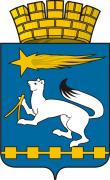 АДМИНИСТРАЦИЯ ГОРОДСКОГО ОКРУГАНИЖНЯЯ САЛДАП О С Т А Н О В Л Е Н И Е07.05.2018                                                                                                            № 351г. Нижняя СалдаО внесении изменений в  муниципальную  программу«Формирование современной городской среды на территории городского округа Нижняя Салда на 2018-2022 годы»	В соответствии с Постановлением Правительства Российской Федерации от 10.02.2017 № 169 «Об утверждении правил предоставления и распределения субсидий из Федерального бюджета бюджетам субъектов Российской Федерации на поддержку государственных программ субъектов Российской Федерации и муниципальных программ формирования современной городской среды», Постановлением Правительства Свердловской области от 29.03.2018   № 169-ПП «Об утверждении распределения субсидий из областного бюджета местным бюджетам, предоставление которых предусмотрено государственной программой Свердловскойобласти «Формирование современной городской среды на территории Свердловской области на 2018-2022 годы», между муниципальными образованиями, расположенными на территории Свердловской области, в 2018 году на поддержку муниципальных программ формирования современной городской среды», руководствуясь Уставом городского округа Нижняя Салда, на основании постановленияадминистрации городского округа Нижняя Салда от 29.10.2013  № 1055 «Об утверждении Порядка разработки, реализации и оценки эффективности муниципальных программ городского округаНижняя Салда»  (с изменениями),администрация городского округа Нижняя СалдаПОСТАНОВЛЯЕТ:1. Внести  в муниципальную программу «Формирование современной городской среды на территории городского округа Нижняя Салда на 2018-2022 годы», утвержденную постановлением администрации городского округа Нижняя Салда от 29.09.2017 № 710 (с изменениями от 21.12.2017 № 994, от 29.03.2018 № 251), следующие изменения:1)в паспорте муниципальной программы строку «Объемы финансирования муниципальной программы по годам реализации» изложить в следующей редакции:«»;2) Приложения № 1, № 2, № 3 и № 4 к муниципальной программе  изложить в новой редакции (приложение).2. Опубликовать настоящее постановление в газете «Городской вестник плюс» и разместить на официальном  сайте  администрации городского округа Нижняя Салда.3. Контроль за выполнением настоящего постановления возложить на первого заместителя главы администрации городского округа Нижняя Салда С.Н. Гузикова. Глава городского округа 					Е.В. МатвееваПриложение к постановлению администрацииот 07.05.2018 № 351Приложение № 1к муниципальной программе «Формирование современной городской среды на территории городского округа Нижняя Салда на 2018-2022 годы»Раздел 2. ЦЕЛИ, ЗАДАЧИ И ЦЕЛЕВЫЕ ПОКАЗАТЕЛИРЕАЛИЗАЦИИ МУНИЦИПАЛЬНОЙ ПРОГРАММЫ«Формирование современной городской среды на территории городского округа Нижняя Салда на 2018-2022 годы»Приложение № 2к муниципальной программе «Формирование современной городской среды на территории городского округа Нижняя Салда на 2018-2022 годы»Раздел 3. ПЛАН МЕРОПРИЯТИЙ по выполнению муниципальной программы «Формирование современной городской среды на территории городского округа Нижняя Салда на 2018-2022 годы»АДРЕСНЫЙ ПЕРЕЧЕНЬ ДВОРОВЫХ ТЕРРИТОРИЙ МНОГОКВАРТИРНЫХ ЖИЛЫХ ДОМОВ В ГОРОДСКОМ ОКРУГЕ НИЖНЯЯ САЛДА, ПОДЛЕЖАЩИХ БЛАГОУСТРОЙСТВУАДРЕСНЫЙ ПЕРЕЧЕНЬ ОБЩЕСТВЕННЫХ ТЕРРИТОРИЙ В ГОРОДСКОМ ОКРУГЕ НИЖНЯЯ САЛДА, ПОДЛЕЖАЩИХ БЛАГОУСТРОЙСТВУОбъемы финансирования муниципальной программы по годам реализации,руб.«ВСЕГО: Общий объем необходимых средств для реализации  Программы составит14 135,78 тыс. руб., в том числе2018 год – 11 059,7 тыс. руб.;2019 год – 1 542,24 тыс. руб.;2020 год –1 533,84 тыс. руб.;2021 год –0,00 тыс.  руб.;2022 год –0,00 тыс.  руб.,в том числе за счет федерального бюджета – 7 034,80 тыс. руб.:2018 год – 7 034,80 тыс. руб.в том числе за счет областного бюджета – 3 464,9 тыс. руб.:2018 год – 3 464,90 тыс. руб.;2019 год - 0,00 тыс.  руб.;2020 год –0,00 тыс.  руб.;2021 год –0,00 тыс.  руб.;2022 год –0,00 тыс. руб., в том числе за счет местного бюджета – 1 683,92 тыс. руб.:2018 год – 560,0 тыс. руб.;2019 год – 566,16 тыс. руб.;2020 год –557,76 тыс. руб.;2021 год –0,00 тыс. руб.;2022 год –0,00 тыс. руб., в том числе внебюджетные источники – 1 952,16 тыс. руб.:2018 год – 0,00 тыс. руб.;2019 год – 976,08 тыс. руб.;2020 год – 976,08 тыс. руб.;2021 год – 0,00 тыс. руб.;2022 год – 0,00 тыс. руб.».№   строкиНаименование  
 цели (целей) и 
 задач, целевых 
  показателейЕдиница 
измеренияЗначение целевого показателя реализациимуниципальной программыЗначение целевого показателя реализациимуниципальной программыЗначение целевого показателя реализациимуниципальной программыЗначение целевого показателя реализациимуниципальной программыЗначение целевого показателя реализациимуниципальной программыИсточник  значений  
показателей№   строкиНаименование  
 цели (целей) и 
 задач, целевых 
  показателейЕдиница 
измерения20182019202020212022Источник  значений  
показателей123456789Подпрограмма 1. Благоустройство дворовых территорий многоквартирных жилых домов в городском округе Нижняя СалдаПодпрограмма 1. Благоустройство дворовых территорий многоквартирных жилых домов в городском округе Нижняя СалдаПодпрограмма 1. Благоустройство дворовых территорий многоквартирных жилых домов в городском округе Нижняя СалдаПодпрограмма 1. Благоустройство дворовых территорий многоквартирных жилых домов в городском округе Нижняя СалдаПодпрограмма 1. Благоустройство дворовых территорий многоквартирных жилых домов в городском округе Нижняя СалдаПодпрограмма 1. Благоустройство дворовых территорий многоквартирных жилых домов в городском округе Нижняя СалдаПодпрограмма 1. Благоустройство дворовых территорий многоквартирных жилых домов в городском округе Нижняя СалдаПодпрограмма 1. Благоустройство дворовых территорий многоквартирных жилых домов в городском округе Нижняя СалдаПодпрограмма 1. Благоустройство дворовых территорий многоквартирных жилых домов в городском округе Нижняя СалдаЦель 1. Улучшение качества жизни жителей, создание комфортных условий для проживания населения городского округа Нижняя СалдаЦель 1. Улучшение качества жизни жителей, создание комфортных условий для проживания населения городского округа Нижняя СалдаЦель 1. Улучшение качества жизни жителей, создание комфортных условий для проживания населения городского округа Нижняя СалдаЦель 1. Улучшение качества жизни жителей, создание комфортных условий для проживания населения городского округа Нижняя СалдаЦель 1. Улучшение качества жизни жителей, создание комфортных условий для проживания населения городского округа Нижняя СалдаЦель 1. Улучшение качества жизни жителей, создание комфортных условий для проживания населения городского округа Нижняя СалдаЦель 1. Улучшение качества жизни жителей, создание комфортных условий для проживания населения городского округа Нижняя СалдаЦель 1. Улучшение качества жизни жителей, создание комфортных условий для проживания населения городского округа Нижняя СалдаЦель 1. Улучшение качества жизни жителей, создание комфортных условий для проживания населения городского округа Нижняя СалдаЗадача 1.  Организация мероприятий по благоустройству дворовых территорий многоквартирных жилых домов, расположенных на территории городского округа Нижняя СалдаЗадача 1.  Организация мероприятий по благоустройству дворовых территорий многоквартирных жилых домов, расположенных на территории городского округа Нижняя СалдаЗадача 1.  Организация мероприятий по благоустройству дворовых территорий многоквартирных жилых домов, расположенных на территории городского округа Нижняя СалдаЗадача 1.  Организация мероприятий по благоустройству дворовых территорий многоквартирных жилых домов, расположенных на территории городского округа Нижняя СалдаЗадача 1.  Организация мероприятий по благоустройству дворовых территорий многоквартирных жилых домов, расположенных на территории городского округа Нижняя СалдаЗадача 1.  Организация мероприятий по благоустройству дворовых территорий многоквартирных жилых домов, расположенных на территории городского округа Нижняя СалдаЗадача 1.  Организация мероприятий по благоустройству дворовых территорий многоквартирных жилых домов, расположенных на территории городского округа Нижняя СалдаЗадача 1.  Организация мероприятий по благоустройству дворовых территорий многоквартирных жилых домов, расположенных на территории городского округа Нижняя СалдаЗадача 1.  Организация мероприятий по благоустройству дворовых территорий многоквартирных жилых домов, расположенных на территории городского округа Нижняя Салда1Количество благоустроенных дворовых территорий многоквартирных жилых домов в городском округе Нижняя Салдаединиц04446Постановление Правительства Российской Федерации от 10.02.2017 № 169«Об утверждении Правил предоставления и распределения субсидий из федерального бюджета бюджетам субъектов Российской Федерации на поддержку государственных программ субъектов Российской Федерации и муниципальных программ формирования современной городской среды»2Удовлетворенность жителей многоквартирных жилых домов выполненным благоустройством дворовыхтерриторийпроцент0100100100100Постановление Правительства Российской Федерации от 10.02.2017 № 169Задача 2.  Повышение уровня вовлеченности заинтересованных граждан, организаций в реализацию мероприятий по благоустройству территорий городского округаЗадача 2.  Повышение уровня вовлеченности заинтересованных граждан, организаций в реализацию мероприятий по благоустройству территорий городского округаЗадача 2.  Повышение уровня вовлеченности заинтересованных граждан, организаций в реализацию мероприятий по благоустройству территорий городского округаЗадача 2.  Повышение уровня вовлеченности заинтересованных граждан, организаций в реализацию мероприятий по благоустройству территорий городского округаЗадача 2.  Повышение уровня вовлеченности заинтересованных граждан, организаций в реализацию мероприятий по благоустройству территорий городского округаЗадача 2.  Повышение уровня вовлеченности заинтересованных граждан, организаций в реализацию мероприятий по благоустройству территорий городского округаЗадача 2.  Повышение уровня вовлеченности заинтересованных граждан, организаций в реализацию мероприятий по благоустройству территорий городского округаЗадача 2.  Повышение уровня вовлеченности заинтересованных граждан, организаций в реализацию мероприятий по благоустройству территорий городского округаЗадача 2.  Повышение уровня вовлеченности заинтересованных граждан, организаций в реализацию мероприятий по благоустройству территорий городского округа3Доля финансового (трудового) участия заинтересованных лиц в выполнении мероприятий по благоустройству дворовых территорий многоквартирных жилых домовпроцент0Не менее1Не менее1Не менее1Не менее1Протокол общего собрания собственников помещенийПодпрограмма 2 «Благоустройство общественных  территорий в городском округе Нижняя Салда»Подпрограмма 2 «Благоустройство общественных  территорий в городском округе Нижняя Салда»Подпрограмма 2 «Благоустройство общественных  территорий в городском округе Нижняя Салда»Подпрограмма 2 «Благоустройство общественных  территорий в городском округе Нижняя Салда»Подпрограмма 2 «Благоустройство общественных  территорий в городском округе Нижняя Салда»Подпрограмма 2 «Благоустройство общественных  территорий в городском округе Нижняя Салда»Подпрограмма 2 «Благоустройство общественных  территорий в городском округе Нижняя Салда»Подпрограмма 2 «Благоустройство общественных  территорий в городском округе Нижняя Салда»Подпрограмма 2 «Благоустройство общественных  территорий в городском округе Нижняя Салда»Цель 1.Повышение уровня благоустройства общественных территорий (парки и т.д.) городского округа Нижняя Салда.Цель 1.Повышение уровня благоустройства общественных территорий (парки и т.д.) городского округа Нижняя Салда.Цель 1.Повышение уровня благоустройства общественных территорий (парки и т.д.) городского округа Нижняя Салда.Цель 1.Повышение уровня благоустройства общественных территорий (парки и т.д.) городского округа Нижняя Салда.Цель 1.Повышение уровня благоустройства общественных территорий (парки и т.д.) городского округа Нижняя Салда.Цель 1.Повышение уровня благоустройства общественных территорий (парки и т.д.) городского округа Нижняя Салда.Цель 1.Повышение уровня благоустройства общественных территорий (парки и т.д.) городского округа Нижняя Салда.Цель 1.Повышение уровня благоустройства общественных территорий (парки и т.д.) городского округа Нижняя Салда.Цель 1.Повышение уровня благоустройства общественных территорий (парки и т.д.) городского округа Нижняя Салда.Задача 1. Организация мероприятий по благоустройству общественных территорий, расположенных на территории городского округа Нижняя Салда.Задача 1. Организация мероприятий по благоустройству общественных территорий, расположенных на территории городского округа Нижняя Салда.Задача 1. Организация мероприятий по благоустройству общественных территорий, расположенных на территории городского округа Нижняя Салда.Задача 1. Организация мероприятий по благоустройству общественных территорий, расположенных на территории городского округа Нижняя Салда.Задача 1. Организация мероприятий по благоустройству общественных территорий, расположенных на территории городского округа Нижняя Салда.Задача 1. Организация мероприятий по благоустройству общественных территорий, расположенных на территории городского округа Нижняя Салда.Задача 1. Организация мероприятий по благоустройству общественных территорий, расположенных на территории городского округа Нижняя Салда.Задача 1. Организация мероприятий по благоустройству общественных территорий, расположенных на территории городского округа Нижняя Салда.Задача 1. Организация мероприятий по благоустройству общественных территорий, расположенных на территории городского округа Нижняя Салда.4Количество благоустроенных общественных территорий городского округа Нижняя Салдаединиц11111Акт выполненных работ5Площадь благоустроенных общественных территорий городского округа Нижняя Салдага1,851,370,841,80,9Акт выполненных работЗадача 2. Повышение уровня вовлеченности заинтересованных граждан, организаций в реализацию мероприятий по благоустройству территорий городского округаЗадача 2. Повышение уровня вовлеченности заинтересованных граждан, организаций в реализацию мероприятий по благоустройству территорий городского округаЗадача 2. Повышение уровня вовлеченности заинтересованных граждан, организаций в реализацию мероприятий по благоустройству территорий городского округаЗадача 2. Повышение уровня вовлеченности заинтересованных граждан, организаций в реализацию мероприятий по благоустройству территорий городского округаЗадача 2. Повышение уровня вовлеченности заинтересованных граждан, организаций в реализацию мероприятий по благоустройству территорий городского округаЗадача 2. Повышение уровня вовлеченности заинтересованных граждан, организаций в реализацию мероприятий по благоустройству территорий городского округаЗадача 2. Повышение уровня вовлеченности заинтересованных граждан, организаций в реализацию мероприятий по благоустройству территорий городского округаЗадача 2. Повышение уровня вовлеченности заинтересованных граждан, организаций в реализацию мероприятий по благоустройству территорий городского округаЗадача 2. Повышение уровня вовлеченности заинтересованных граждан, организаций в реализацию мероприятий по благоустройству территорий городского округа6Доля заявок о включении общественной территории в муниципальную программу поданных жителями городского округа Нижняя Салда.процент1410101010Журнал регистрациизаявок о включенииобщественнойтерритории вмуниципальнуюпрограмму№   строкиНаименованиемероприятия/источники расходовна финансированиеИсполнители(соисполнители)мероприятийОбъем расходов на выполнение мероприятий за счетвсех источников ресурсного обеспечения, тыс. рублейОбъем расходов на выполнение мероприятий за счетвсех источников ресурсного обеспечения, тыс. рублейОбъем расходов на выполнение мероприятий за счетвсех источников ресурсного обеспечения, тыс. рублейОбъем расходов на выполнение мероприятий за счетвсех источников ресурсного обеспечения, тыс. рублейОбъем расходов на выполнение мероприятий за счетвсех источников ресурсного обеспечения, тыс. рублейОбъем расходов на выполнение мероприятий за счетвсех источников ресурсного обеспечения, тыс. рублейНомер строкицелевыхпоказателей, надостижениекоторыхнаправленымероприятия№   строкиНаименованиемероприятия/источники расходовна финансированиеИсполнители(соисполнители)мероприятийвсего20182019202020212022Номер строкицелевыхпоказателей, надостижениекоторыхнаправленымероприятия1234567891ВСЕГО ПО МУНИЦИПАЛЬНОЙ ПРОГРАММЕ, В ТОМ ЧИСЛЕ:Администрация городского округа Нижняя Салда, отдел ЖКХ, экологии и по работ с селами14 135,7811 059,71 542,241 533,840,000,001федеральный бюджетАдминистрация городского округа Нижняя Салда, отдел ЖКХ, экологии и по работ с селами7 034,807 034,800,000,000,000,001областной бюджетАдминистрация городского округа Нижняя Салда, отдел ЖКХ, экологии и по работ с селами3 464,903 464,900,000,000,000,001местный бюджетАдминистрация городского округа Нижняя Салда, отдел ЖКХ, экологии и по работ с селами1 683,92560,0566,16557,760,000,001внебюджетные источникиАдминистрация городского округа Нижняя Салда, отдел ЖКХ, экологии и по работ с селами1 952,160,00976,08976,080,000,00Подпрограмма 1. Благоустройство дворовых территорий многоквартирных жилых домов в городском округе Нижняя СалдаПодпрограмма 1. Благоустройство дворовых территорий многоквартирных жилых домов в городском округе Нижняя СалдаПодпрограмма 1. Благоустройство дворовых территорий многоквартирных жилых домов в городском округе Нижняя СалдаПодпрограмма 1. Благоустройство дворовых территорий многоквартирных жилых домов в городском округе Нижняя СалдаПодпрограмма 1. Благоустройство дворовых территорий многоквартирных жилых домов в городском округе Нижняя СалдаПодпрограмма 1. Благоустройство дворовых территорий многоквартирных жилых домов в городском округе Нижняя СалдаПодпрограмма 1. Благоустройство дворовых территорий многоквартирных жилых домов в городском округе Нижняя СалдаПодпрограмма 1. Благоустройство дворовых территорий многоквартирных жилых домов в городском округе Нижняя СалдаПодпрограмма 1. Благоустройство дворовых территорий многоквартирных жилых домов в городском округе Нижняя СалдаПодпрограмма 1. Благоустройство дворовых территорий многоквартирных жилых домов в городском округе Нижняя Салда2ВСЕГО по Подпрограмме 1, в том числе:Администрация городского округа Нижняя Салда, отдел ЖКХ, экологии и по работ с селами2 738,9040,001 372,3921 366,5120,000,00федеральный бюджетАдминистрация городского округа Нижняя Салда, отдел ЖКХ, экологии и по работ с селами0,000,000,000,000,000,00федеральный бюджетАдминистрация городского округа Нижняя Салда, отдел ЖКХ, экологии и по работ с селами0,000,000,000,000,000,00областной бюджетАдминистрация городского округа Нижняя Салда, отдел ЖКХ, экологии и по работ с селами0,000,000,000,000,000,00местный бюджетАдминистрация городского округа Нижняя Салда, отдел ЖКХ, экологии и по работ с селами786,7440,00396,312390,4320,000,00внебюджетные источникиАдминистрация городского округа Нижняя Салда, отдел ЖКХ, экологии и по работ с селами1 952,160,00976,08976,080,000,003Мероприятие 1Благоустройство дворовых территорий многоквартирных жилых домов, всего из них:2 738,9040,001 372,3921 366,5120,000,001,2,33федеральный бюджет0,000,000,000,000,000,003областной бюджет0,000,000,000,000,000,003местный бюджет786,7440,00396,312390,4320,000,003внебюджетные источники1 952,160,00976,08976,080,000,004Мероприятие 2Разработка проектно-сметной документации, государственная (ценовая) экспертиза проектно-сметной документации на благоустройство дворовых территорий городскогоокругаНижняя Салда, прочие расходы, связанные с данными работами, всего из них:0,000,000,000,000,000,001,2,34федеральный бюджет0,000,000,000,000,000,004областной бюджет0,000,000,000,000,000,004местный бюджет0,000,000,000,000,000,004внебюджетные источники0,000,000,000,000,000,00Подпрограмма 2 «Благоустройство общественных  территорий в городском округе Нижняя Салда»Подпрограмма 2 «Благоустройство общественных  территорий в городском округе Нижняя Салда»Подпрограмма 2 «Благоустройство общественных  территорий в городском округе Нижняя Салда»Подпрограмма 2 «Благоустройство общественных  территорий в городском округе Нижняя Салда»Подпрограмма 2 «Благоустройство общественных  территорий в городском округе Нижняя Салда»Подпрограмма 2 «Благоустройство общественных  территорий в городском округе Нижняя Салда»Подпрограмма 2 «Благоустройство общественных  территорий в городском округе Нижняя Салда»Подпрограмма 2 «Благоустройство общественных  территорий в городском округе Нижняя Салда»Подпрограмма 2 «Благоустройство общественных  территорий в городском округе Нижняя Салда»Подпрограмма 2 «Благоустройство общественных  территорий в городском округе Нижняя Салда»5ВСЕГО по Подпрограмме 2, в том числе:Администрация городского округа Нижняя Салда, отдел ЖКХ, экологии и по работ с селами11 396,87611 059,7169,848167,3280,000,005федеральный бюджетАдминистрация городского округа Нижняя Салда, отдел ЖКХ, экологии и по работ с селами7 034,807 034,800,000,000,000,005областной бюджетАдминистрация городского округа Нижняя Салда, отдел ЖКХ, экологии и по работ с селами3 464,903 464,900,000,000,000,005местный бюджетАдминистрация городского округа Нижняя Салда, отдел ЖКХ, экологии и по работ с селами897,176560,0169,848167,3280,000,005внебюджетные источникиАдминистрация городского округа Нижняя Салда, отдел ЖКХ, экологии и по работ с селами0,000,000,000,000,000,006Мероприятие 1Комплексное благоустройство общественной территории «Ул. Карла Маркса, 1а – Парк Металлургов», всего из них:11 335,73610 998,56169,848167,3280,000,004,5,66федеральный бюджет7 034,807 034,800,000,000,000,006областной бюджет3 464,903 464,900,000,000,000,006местный бюджет836,036498,86169,848167,3280,000,006внебюджетные источники0,000,000,000,000,000,007Мероприятие 2Экспертиза сметной документации на «Комплексное благоустройство общественной территории «Ул. Карла Маркса, 1а – Парк Металлургов», всего из них:56,6456,640,000,000,000,004,5,6федеральный бюджет0,000,000,000,000,000,00областной бюджет0,000,000,000,000,000,00местный бюджет56,6456,640,000,000,000,00внебюджетные источники0,000,000,000,000,000,008Мероприятие 3Изготовление бюллетеней для приема предложений населения по общественным территориям, всего из них:4,54,50,000,000,000,004,5,68федеральный бюджет0,000,000,000,000,000,008областной бюджет0,000,000,000,000,000,008местный бюджет4,54,50,000,000,000,008внебюджетные источники0,000,000,000,000,000,00Приложение № 3                                                                                     к муниципальной программе «Формирование современной                                                                                            городской среды на территории городского округа Нижняя Салда                                                                         на    2018-2022 годы»№ п/пАдрес дворовой территорииГод обустройстваОтветственный исполнитель1.ул. Уральская, 1- 152019Администрация городского округа Нижняя Салда, ТСЖ «Урал», инициативная группа собственников2ул. Фрунзе, 119 – 135- ул. Новая, 62019Администрация городского округа Нижняя Салда,МУП «Салдаэнерго»,ООО «Проект-2007»,ООО «НУК «Жилой дом»,инициативная группа собственников3ул. Советская, 6, 8 –ул. Ломоносова, 152019Администрация городского округа Нижняя Салда,ООО «НУК «Жилой дом»,ООО «Жилкомсервис»,инициативная группа собственников4ул. Строителей, 23-37 – ул. Ломоносова, 46,482019Администрация городского округа Нижняя Салда,ООО «НУК «Жилой дом»,инициативная группа собственников5ул. Строителей, 32 - 402020Администрация городского округа Нижняя Салда,ООО «НУК «Жилой дом»,инициативная группа собственников 6ул. Фрунзе, 91- ул. Ломоносова, 7,11- ул. Советская, 42020Администрация городского округа Нижняя Салда,ООО «НУК «Жилой дом»,инициативная группа собственников 7ул. Строителей, 21а,46 – ул. Ломоносова, 422020Администрация городского округа Нижняя Салда,ООО «НУК «Жилой дом»,инициативная группа собственников 8ул. Строителей, 55-59 2020Администрация городского округа Нижняя Салда,ООО «НУК «Жилой дом»,инициативная группа собственников 9Ул. Ломоносова, 23, 25, 27, 292021Администрация городского округа Нижняя Салда,ООО «НУК «Жилой дом»,инициативная группа собственников 10Ул. Ломоносова, 60 2021Администрация городского округа Нижняя Салда,ООО «НУК «Жилой дом»,ООО «Проект-2007»,инициативная группа собственников11ул. Строителей, 2,4,6,8 –ул. Новая, 5,72021Администрация городского округа Нижняя Салда,МУП «Салдаэнерго»ООО «Проект-2007»,инициативная группа собственников12ул. Ломоносова, 52,54,562021Администрация городского округа Нижняя Салда,ООО «НУК «Жилой дом»,инициативная группа собственников 13ул. Строителей, 39-532022Администрация городского округа Нижняя Салда,ООО «НУК «Жилой дом»,ООО «Жилкомсервис»,инициативная группа собственников14ул. Луначарского, 1432022Администрация городского округа Нижняя Салда,ООО «Жилкомсервис»,инициативная группа собственников15ул. Луначарского, 1472022Администрация городского округа Нижняя Салда,ООО «Жилкомсервис»,инициативная группа собственников16ул. Совхозная, 15-272022Администрация городского округа Нижняя Салда,МУП «Салдаэнерго»,инициативная группа собственников171 Микрорайон2022Администрация городского округа Нижняя Салда,ООО «НУК «Жилой дом»,инициативная группа собственников18ул. Карла Маркса, 95-107, ул. Д. Бедного, 10-162022Администрация городского округа Нижняя Салда,ООО «НУК «Жилой дом»,ООО «Жилкомсервис»,инициативная группа собственниковПриложение№4                                                                                  к  муниципальной программе «Формирование современной                                                                                            городской среды на территории городского округа Нижняя Салда                                                                          на    2018-2022 годы»№ п/пАдрес общественной территорииГод обустройстваОтветственный исполнитель1Ул.Карла Маркса, 1а -      Парк Металлургов2018Администрация городского округа Нижняя Салда2Площадь им. Быкова2019Администрация городского округа Нижняя Салда3Молодежная аллея2020Администрация городского округа Нижняя Салда, молодежная организация ФГУП НИИМаш4Сквер у особо охраняемой природной территории Кедровая роща2021Администрация городского округа Нижняя Салда5Аллея между ул. Уральская и ул. Строителей2022Администрация городского округа Нижняя Салда